  Sheboygan County Rotary Foundation, Inc.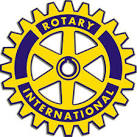          P.O. Box 1172  Sheboygan, WI  53082-1172        GRANT REQUESTThe mission of the Sheboygan County Rotary Foundation, Inc. is to enhance the quality of life of the community in which we serve, and on a selective basis, to extend this beyond our borders. Our organization is comprised of Rotarians from the Sheboygan Rotary Club and the Plymouth Rotary Club. Organizations requesting funds should have the basic objective of filling the needs of people, both locally and globally. Our evaluation weighs many factors, but we primarily seek to assist where as many people as possible may benefit. There may however, be exceptions to this depending on circumstances. To assist us in evaluating your request for funding, we ask that you furnish us with the following information. Please note that grant requests are evaluated in the spring of each year and grant applications are required for consideration. Please include a copy of your IRS determination letter or other documentation that establishes your 501(c)3 status.Application Date: ______________________________Applicant Name:  _________________________________________________________________________Name of Organization: _____________________________________________________________________Address: ___________________________________________________________________________________________________________________________________________________________________________Email Address: ___________________________________________________________________________Phone Number: ________________________________Intended Use of Requested Funding:[  ] Capital Funding (Building/Major Equipment PurchasePlease describe: _____________________________________________________________________________________________________________________________________________________________________[  ] Minor Equipment PurchasesPlease describe: _____________________________________________________________________________________________________________________________________________________________________[  ] Operating CapitalPlease describe: _____________________________________________________________________________________________________________________________________________________________________[  ] OtherPlease describe: _____________________________________________________________________________________________________________________________________________________________________Usual and customary funding sources for general operations (i.e. funding that provides 10% of more of gross revenues):________________________________________________________________________________________________________________________________________________________________________________________________________________________________________________________________________________________________________________________________________________________________________________________________________________________________________________________________________________________________________________________________________________________________________________________________________________________________________________________________________________________________________________________________________________Amount of Funding Requested: ___________________If the grant you are requesting does not amount to the entire cost of the project, please indicate other sources of funding:             Other Funding Source                     Funding Antiticpated                      Funding Committed_____________________		_____________________		___________________________________________		_____________________		___________________________________________		_____________________		___________________________________________		_____________________		___________________________________________		_____________________		______________________Names of all Sheboygan Rotary Club and Plymouth Rotary Club members who are directors, officers, members or major suppliers/contributors to your organization:						Director/			Major Supplier/Name			  	Officer	Member	    Contributor____________________________	  	  _____	  _____	          _________________________________		  _____	  _____	          _________________________________		  _____	  _____	          _________________________________		  _____	  _____	          _________________________________		  _____	  _____	          _________________________________		  _____	  _____	          _____We welcome any additional comments, benefits of your project, plans, proposals and/or drawings that would help to evaluate your request _____________________________________________________ ________________________________________________________________________________________________________________________________________________________________________________________________________________________________________________________________________________________________________________________________________________________________________________________________________________________________________________________________________________________________________________________________________________________________________________________________________________________________________________________________________________________________________________________________________________